Publicado en Sevilla el 28/11/2022 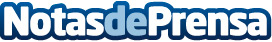 Inaugurada la circunvalación que conecta el Parque Comercial Cavaleri con la Autovía Sevilla-Mairena El pasado viernes 25 de noviembre, Susana Cayuelas, Delegada Territorial de Fomento de la Junta de Andalucía inauguraba la circunvalación que conecta el Parque Comercial Cavaleri con la Autovía Sevilla-MairenaDatos de contacto:Marta 615204634 Nota de prensa publicada en: https://www.notasdeprensa.es/inaugurada-la-circunvalacion-que-conecta-el Categorias: Andalucia Consumo Construcción y Materiales http://www.notasdeprensa.es